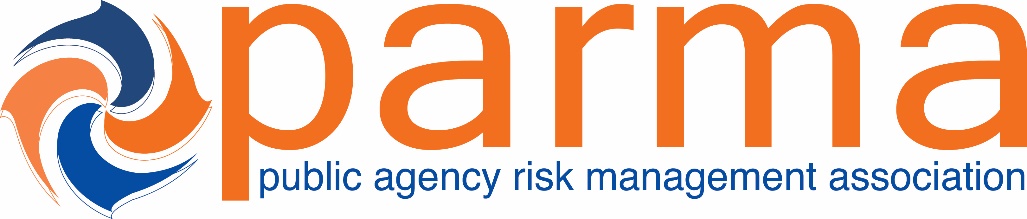 PARMA [Chapter Name] [Event Name][Event Date}EVALUATIONSession:  TITLE										Please share with us your rating of this session.  (1 = poor, 2 = below average, 3 = satisfactory, 4 = very good, 5 = excellent)Rate the session overall:			1		2		3		4		5Did the session meet your expectations?	1		2		3		4		5Was the speaker knowledgeable about 
this topic?					1		2		3		4		5Comments: ____________________________________________________________________________________________________________________________________________________________________________________________________________________________________________________________________________________________General:Event Facility					1		2		3		4		5Event Organization				1		2		3		4		5 